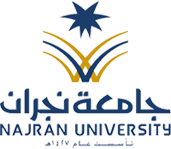 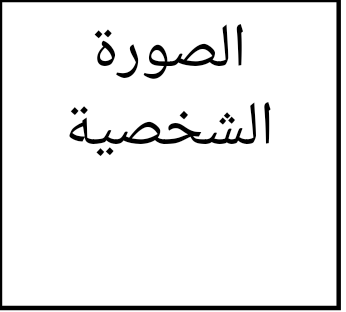 ملاحظة :-يعبأ النموذج إلكترونياً ، ويتحمل صاحب البيانات المسؤولية في حال عدم صحتها أو الإفصاح عنها .يكتب في حال عدم وجود أي من عناوين التواصل الاجتماعي كلمة ( لايوجد ) .الاسم الرباعيبيانات الهويةرقم الهويةتاريخ الهويةتاريخ الانتهاءالجنسيةالجنسمكان وتاريخ الميلادالمؤهلات العلميةالمؤهل العلميالتخصصالكليةالمسمى الوظيفيالعنوانرقم الهاتفرقم الجوالالمدينةالمنطقةالحيالشارعرقم المبنىرقم الشقةالرمز البريديالرقم الإضافيعناوين التواصل الاجتماعيتويترفيسبوكالبريد الإلكتروني